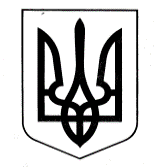 УПРАВЛІННЯ ОСВІТИСАФ’ЯНІВСЬКОЇ СІЛЬСЬКОЇ РАДИ ІЗМАЇЛЬСЬКОГО РАЙОНУ ОДЕСЬКОЇ ОБЛАСТІОЗЕРНЯНСЬКИЙ ЗАКЛАД ЗАГАЛЬНОЇ СЕРЕДНЬОЇ СВІТИ НАКАЗ06.09.2022	                                                                                                           № 129/О   	                           Про проведення Всеукраїнського олімпійського уроку та Олімпійського тижня Відповідно до   річного плану виховної роботи навчального закладу, враховуючи лист та Комітету з фізичного виховання спорту Одеського обласного відділення від 07.09.2022 №125 щодо проведення з 12 вересня по 30 жовтня 2022 року Олімпійського тижня та запланованого Національним олімпійським комітетом України спільно з Міністерством молоді та спорту України та  Комітетом з фізичного виховання спорту Міністерства освіти і науки України Всеукраїнського олімпійського уроку, з  метою популяризації спорту, здорового способу життя та розвитку олімпійського руху в Україні,НАКАЗУЮ:З 12.09.2022 р. по 16.09.2022 р. провести в закладі Олімпійський тиждень та Всеукраїнський олімпійський урок. Голові методичного об’єднання вчителів фізичного виховання Никодим Т.П. створити план проведення Олімпійського тижня.Вчителям фізичної культури 1-11 класів організувати проведення протягом тижня різноманітних спортивних змагань з олімпійських видів спорту, рухливі ігри, веселі старти, естафети, командні змагання з  волейболу  та Всеукраїнського олімпійського уроку.Заступнику директора з виховної роботи Телеуц А.В. опублікувати інформацію, фото та відеоматеріали щодо проведених заходів в групі закладу соціальної мережі Facebook з хештегом #олімпійськийтиждень2022 та на офіційному сайті закладу. 5. Контроль за виконанням даного наказу залишаю за собою.Керівник закладу _______________Оксана ТЕЛЬПІЗЗ наказом ознайомлені _________ Телеуця А.В._________ Чудін О.С._________ Никодим Т.П._________ Гойчу  Ф.П._________ Караконстантин М.О._________ Морару Н.О._________ Паскаль М.С._________ Баліка М.В._________ Браіла В.П._________ Шкепу М.В._________ Бригируш О.Г._________ Крецу  Р.М._________Моску Т.Д._________ Телеуця Л.І._________ Арнаут О.П.